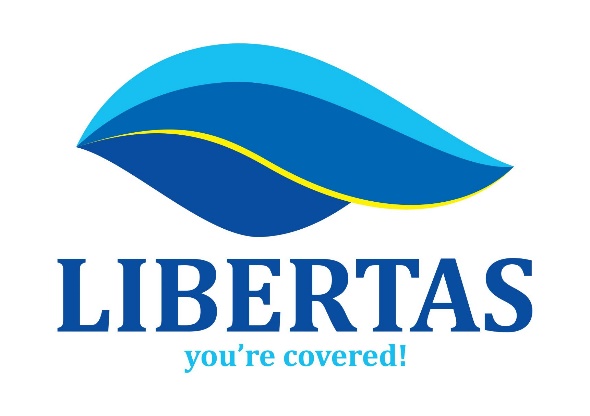 LIBERTAS GENERAL INSURANCE COMPANY LIMITEDEMPLOYMENT / JOB APPLICATION FORMFULL NAME: ___________________________________ GENDER: _______________                     First                              Middle                              Last       ADDRESS: _____________________________________________________________                  Residential Physical Address                                                                                                                            _____________________________________________________________                  Home Village                                                                 T/A                                          District         E-MAIL: __________________________________  PHONE: _____________________DATE OF BIRTH (dd/mm/yyyy): ___________________     SEX:   _____________________ NATIONAL IDENTITY NUMBER: ______________  EXPIRY DATE: ___________________   DATE AVAILABLE: __________________ DESIRED PAY: K___________ ☐ NET  ☐ GROSSPOSITION APPLIED FOR: _________________________________________________DO YOU HAVE ANY OF THESE HABITS?  ☐ SMOKING  ☐ ALCOHOL  ☐ BETTING/GAMBLING                                                                                                    ☐ NONE OF THE ABOVE  ARE YOU LEGALLY ELIGIBLE TO WORK IN MALAWI? ☐ YES  ☐ NO* *IF NO, STATE WHY YOU ARE APPLYING FOR THIS JOB: __________________________ ____________________________________________________________________________                                                                   HAVE YOU EVER WORKED FOR THIS EMPLOYER? ☐ YES*  ☐ NO*IF YES, WRITE THE START AND END DATES: ____________________________________HAVE YOU EVER BEEN CONVICTED OF A FELONY? ☐ YES*  ☐ NO*IF YES, PLEASE EXPLAIN: ____________________________________________________UNIVERSITY: ________________________ CITY / DISTRICT: _____________________FROM: _____________________ TO: _____________________ DEGREE/CERTIFICATION: _________________________________________________MODE OF STUDY: ☐ PHYSICAL  ☐ ONLINE ☐ CORRESPONDENCE  UNIVERSITY: ________________________ CITY / DISTRICT: _____________________FROM: _____________________ TO: _____________________ DEGREE/CERTIFICATION: _________________________________________________MODE OF STUDY: ☐ PHYSICAL  ☐ ONLINE ☐ CORRESPONDENCE  OTHER: _____________________ CITY / DISTRICT: _____________________FROM: _____________________ TO: _____________________ DEGREE/CERTIFICATION: ________________________________________________MODE OF STUDY: ☐ PHYSICAL  ☐ ONLINE ☐ CORRESPONDENCE  OTHER: _____________________ CITY / DISTRICT: _____________________FROM: _____________________ TO: _____________________ DEGREE/CERTIFICATION: ________________________________________________MODE OF STUDY: ☐ PHYSICAL  ☐ ONLINE ☐ CORRESPONDENCE  (FROM CURRENT/MOST RECENT)EMPLOYER 1: __________________________________________________________                       Company / IndividualE-MAIL: __________________________________ PHONE: _____________________ADDRESS: ____________________________________________________________                  Physical Address                                                                                                                             ____________________________________________________________                  P. O. Box                                                     District                                                      Country         STARTING PAY: K_________ ☐ NET  ☐ GROSS ENDING PAY: K_________ ☐ NET  ☐ GROSSJOB TITLE: ______________ RESPONSIBILITIES: _____________________________FROM: _____________________ TO: _____________________REASON FOR LEAVING: _______________________________________________________EMPLOYER 2: __________________________________________________________                       Company / IndividualE-MAIL: __________________________________ PHONE: _____________________ADDRESS: ____________________________________________________________                  Physical Address                                                                                                                             ____________________________________________________________                  P. O. Box                                                     District                                                      Country         STARTING PAY: K_________ ☐ NET  ☐ GROSS ENDING PAY: K_________ ☐ NET  ☐ GROSSJOB TITLE: ______________ RESPONSIBILITIES: _____________________________FROM: _____________________ TO: _____________________REASON FOR LEAVING: _______________________________________________________EMPLOYER 3: __________________________________________________________                       Company / IndividualE-MAIL: __________________________________ PHONE: _____________________ADDRESS: ____________________________________________________________                  Physical Address                                                                                                                           ____________________________________________________________                  P. O. Box                                                    District                                                      Country         STARTING PAY: K_________ ☐ NET  ☐ GROSS ENDING PAY: K_________ ☐ NET  ☐ GROSSJOB TITLE: ______________ RESPONSIBILITIES: _____________________________FROM: _____________________ TO: _____________________REASON FOR LEAVING: _______________________________________________________FULL NAME: _______________________________ RELATIONSHIP: ______________                     First                                               Last       COMPANY: ________________________________ TITLE: ______________E-MAIL: __________________________________ PHONE: _____________________FULL NAME: _______________________________ RELATIONSHIP: ______________                     First                                               Last       COMPANY: ________________________________ TITLE: ______________E-MAIL: __________________________________ PHONE: _____________________FULL NAME: _______________________________ RELATIONSHIP: ______________                     First                                               Last       COMPANY: ________________________________ TITLE: ______________E-MAIL: __________________________________ PHONE: _____________________ARE YOU RELATED TO ANY PERSON HOLDING A POSITION WITH THIS EMPLOYER?☐ YES  ☐ NONAME: _____________________ POSITION: _____________________RELATIONSHIP: _____________________ IF YOU ARE SUCCESSFUL WITH THIS APPLICATION, ARE YOU WILLING TO CONSENT TO A BACKGROUND CHECK? ☐ YES  ☐ NOApplicant understands that this is an Equal Opportunity Employer and committed to excellence through diversity. In order to ensure this application is acceptable, please print or type with the application being fully completed in order for it to be considered. Please complete each section EVEN IF it is not applicable to you.I, the Applicant, certify that my answers are true and honest to the best of my knowledge. If this application leads to my eventual employment, I understand that any false or misleading information in my application or interview may result in my employment being terminated.SIGNATURE _________________________________ DATE _____________________PRINT NAME _________________________________PERSONAL INFORMATIONEMPLOYMENT ELIGIBILITYEDUCATIONEMPLOYMENT HISTORYREFERENCES(PROFESSIONAL ONLY)                       RELATED PARTIES                              BACKGROUND CHECK CONSENT                              DISCLAIMER                         